May I? Ask your friends a question.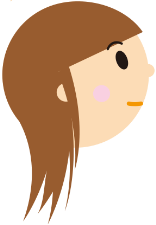 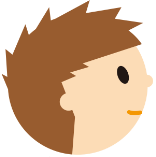 May I _________NameAnswerGo to sleep?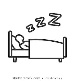 EllieNo, you may not.Borrow your pen?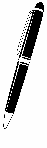 Use your phone?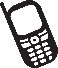 Copy your homework?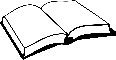 Borrow some money?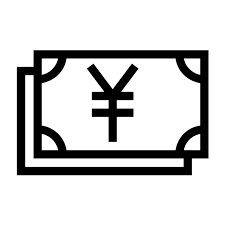 Eat your lunch?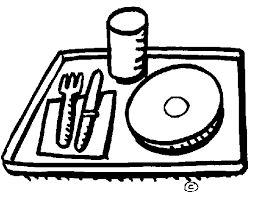 